Holy, holy, holy is the Lord God Almighty, who was, and is, and is to come!      Revelation 4:8Lord, open our lips.Invitatory Psalm              Psalm 67:1-5         Deus misereatur         from Enriching Our WorshipO God, be merciful to us and bless us, *								               show us the light of your countenance and come to us. Let your ways be known upon earth, *       your saving health among all nations. Let the peoples praise you, O God; *       let all the peoples praise you. Let the nations be glad and sing for joy, *       for you judge the peoples with equity and guide all the nations upon earth. Let the peoples praise you, O God; *       let all the peoples praise you. The Psalm Appointed           Psalm 29          Afferte Domino1 Ascribe to the Lord, you gods, *
ascribe to the Lord glory and strength.2 Ascribe to the Lord the glory due his Name; *
worship the Lord in the beauty of holiness.3 The voice of the Lord is upon the waters; the God of glory thunders; *
the Lord is upon the mighty waters.4 The voice of the Lord is a powerful voice; *
the voice of the Lord is a voice of splendor.5 The voice of the Lord breaks the cedar trees; *
the Lord breaks the cedars of Lebanon;6 He makes Lebanon skip like a calf, *
and Mount Hermon like a young wild ox.7 The voice of the Lord splits the flames of fire; 
the voice of the Lord shakes the wilderness; *
the Lord shakes the wilderness of Kadesh.8 The voice of the Lord makes the oak trees writhe *
and strips the forests bare.9 And in the temple of the Lord *
all are crying, "Glory!"10 The Lord sits enthroned above the flood; *
the Lord sits enthroned as King for evermore.11 The Lord shall give strength to his people; *
the Lord shall give his people the blessing of peace.Hymn: #370 I bind unto myself today1  I bind unto myself today the strong Name of the Trinity,by invocation of the same, the Three in One, and One in Three.2  I bind this day to me for ever, by power of faith, Christ’s Incarnation;his baptism in the Jordan river; his death on cross for my salvation;his bursting from the spicèd tomb; his riding up the heavenly way;his coming at the day of doom: I bind unto myself today.3  I bind unto myself the power of the great love of cherubim;the sweet “Well done” in judgment hour; the service of the seraphim;confessors’ faith, apostles’ word, the patriarchs’ prayers, the prophets’ scrolls;all good deeds done unto the Lord, and purity of virgin souls.4  I bind unto myself today the virtues of the starlit heaven the glorious sun’s life-giving ray, the whiteness of the moon at even, the flashing of the lightning free,the whirling wind’s tempestuous shocks, the stable earth, the deep salt sea,around the old eternal rocks.5  I bind unto myself today the power of God to hold and lead, his eye to watch, his might to stay, his ear to hearken, to my need; the wisdom of my God to teach,his hand to guide, his shield to ward; the word of God to give me speech,his heavenly host to be my guard.6  Christ be with me, Christ within me, Christ behind me, Christ before me, Christ beside me, Christ to win me, Christ to comfort and restore me, Christ beneath me, Christ above me, Christ in quiet, Christ in danger, Christ in hearts of all that love me, Christ in mouth of friend and stranger.7  I bind unto myself the Name, the strong Name of the Trinity, by invocation of the same, the Three in One, and One in Three. Of whom all nature hath creation,eternal Father, Spirit, Word: praise to the Lord of my salvation, salvation is of Christ the Lord.The Lessons & CanticlesA reading from the 8th chapter of Saint Paul's 2nd Letter to the Romans. (Romans 8:12-17)So then, brothers and sisters, we are debtors, not to the flesh, to live according to the flesh-- for if you live according to the flesh, you will die; but if by the Spirit you put to death the deeds of the body, you will live. For all who are led by the Spirit of God are children of God. For you did not receive a spirit of slavery to fall back into fear, but you have received a spirit of adoption. When we cry, "Abba! Father!" it is that very Spirit bearing witness with our spirit that we are children of God, and if children, then heirs, heirs of God and joint heirs with Christ-- if, in fact, we suffer with him so that we may also be glorified with him. The Word of the Lord. Thanks be to God.Canticle 17: The Song of Simeon        Nunc Dimittis         Luke 2:29-32                     Lord, you now have set your servant free * 
    to go in peace as you have promised; 
For these eyes of mine have seen the Savior, * 
    whom you have prepared for all the world to see: 
A Light to enlighten the nations, * 
    and the glory of your people Israel. Glory to the Father, and to the Son, and to the Holy Spirit: * 
    as it was in the beginning, is now, and will be for ever. Amen.A reading from the Holy Gospel of our Lord and Savior Jesus Christ, according to JohnGlory to you, Lord Christ.							     (John 3:1-17)      There was a Pharisee named Nicodemus, a leader of the Jews. He came to Jesus by night and said to him, “Rabbi, we know that you are a teacher who has come from God; for no one can do these signs that you do apart from the presence of God.” Jesus answered him, “Very truly, I tell you, no one can see the kingdom of God without being born from above.” Nicodemus said to him, “How can anyone be born after having grown old? Can one enter a second time into the mother’s womb and be born?” Jesus answered, “Very truly, I tell you, no one can enter the kingdom of God without being born of water and Spirit. What is born of the flesh is flesh, and what is born of the Spirit is spirit. Do not be astonished that I said to you, ‘You must be born from above.’ The wind blows where it chooses, and you hear the sound of it, but you do not know where it comes from or where it goes. So it is with everyone who is born of the Spirit.” Nicodemus said to him, “How can these things be?” Jesus answered him, “Are you a teacher of Israel, and yet you do not understand these things?“Very truly, I tell you, we speak of what we know and testify to what we have seen; yet you do not receive our testimony. If I have told you about earthly things and you do not believe, how can you believe if I tell you about heavenly things? No one has ascended into heaven except the one who descended from heaven, the Son of Man. And just as Moses lifted up the serpent in the wilderness, so must the Son of Man be lifted up, that whoever believes in him may have eternal life.“For God so loved the world that he gave his only Son, so that everyone who believes in him may not perish but may have eternal life.  “Indeed, God did not send the Son into the world to condemn the world, but in order that the world might be saved through him. The Gospel of the Lord. Praise to you, Lord Christ.A homily  The Rev. Rick IncorvatiIntroduction & Blessing of GraduatesHoly and Loving God, Source of all wisdom,We thank you for Ben Hasecke, Katie Sharp, and Sally Boblitt.Hear our prayer for them as they graduate and take the next steps on their life-journeys.Direct their steps, O Lord.For those who will now begin their careers:help them to apply what they have learned and to be salt and light among their fellow workers.Direct their steps, O Lord.For those who will receive further education:assist them as they move to more difficult studies.May they find new faith communities to support them in their journeys.Direct their steps, O Lord.We thank you for their families, teachers, mentors, and friendswho have helped them reach this milestone.Bless all those who teach, in or out of the classroom.Direct their steps, O Lord.Help us each to remember that we always have more to learn about you and your world. Help us to use the skills we gain to serve others,with Christ as our example.Direct our steps, O Lord.We ask these things in the name of God the Creator, who gave us birth by the word of truth; and of Jesus our Example, who increased in wisdom and in stature, and of the Spirit of Truth, who guides us into all truth. Amen.{The Blessing}Before you were even formed, God knew you.
While in your Mother's womb, God named you.
At your birth, God's breath filled you with life.
Today we celebrate what you have become at this moment in time. And so we pray,
God of our beginnings,
We thank you for the gifts of these graduates;
their excitement, their awesome wonder and curiosity,
their open speech and encouraging words.
Their contributions have blessed and challenged us,
and we have become a richer 
and more diverse community because of them.We ask this blessing upon each of them,
In the name of the Father, the Son, and the Holy Spirit. AMEN!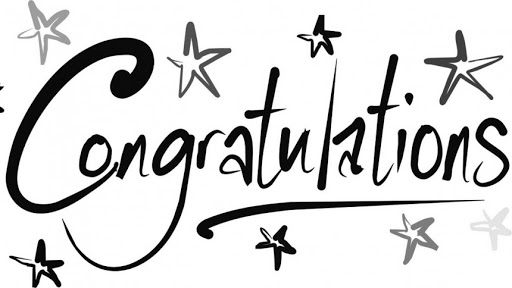 Ben HaseckeKatie SharpSally BoblittIan Waggoner	Remember Christ's promise to you, and to each one of us: 	"I am with you always, to the end of the age" (Matthew 28:20)Hymnal #365 “Come, thou almighty King”1  Come, thou almighty King, help us thy Name to sing, help us to praise.
Father whose love unknown all things created own,
build in our hearts thy throne, Ancient of Days.2  Come, thou incarnate Word, by heaven and earth adored;our prayer attend: come, and thy people bless; come, give thy word success; stablish thy righteousness, Savior and friend.3  Come, holy Comforter, thy sacred witness bearin this glad hour: thou, who almighty art, now rule in every heart, and ne’er from us depart, Spirit of power.4  To Thee, great One in Three, the highest praises be, hence evermore;thy sovereign majesty may we in glory see, and to eternity love and adore.The Apostles’ CreedI believe in God, the Father almighty, 
    creator of heaven and earth; 
I believe in Jesus Christ, his only Son, our Lord. 
    He was conceived by the power of the Holy Spirit 
        and born of the Virgin Mary. 
    He suffered under Pontius Pilate, 
        was crucified, died, and was buried. 
    He descended to the dead. 
    On the third day he rose again. 
    He ascended into heaven, 
        and is seated at the right hand of the Father. 
    He will come again to judge the living and the dead. 
I believe in the Holy Spirit, 
    the holy catholic Church, 
    the communion of saints, 
    the forgiveness of sins
    the resurrection of the body, 
    and the life everlasting. Amen.The Prayers                                                          					        The Lord be with you.And also with you.Let us pray.THE PRAYERS OF THE PEOPLEIn peace, we pray to you Lord God. Congregational responses are in bold.SilenceLet us pray. Founder of our faith, we ask your guidance for the Church, for its unity, and for the work it does in the world. Give grace to its leaders, especially Justin, archbishop of Canterbury; Michael, our Presiding Bishop; Ken, our Diocesan Bishop; Lee Anne, our priest; Rick, our deacon; and all the members of this parish.R: Let your priests be clothed with righteousness; let your faithful people sing for joy.Ruler over the nations, we pray for this country and its leaders in an unsettling time. Grant wisdom to all who serve in positions of leadership throughout the world. R: For dominion belongs to the Lord, and he rules over the nations. Lord of the harvest, we offer thanks for the beauty and abundance of this season. May we consider how best to tend the Earth and to share what You have given us, so that all may eat and be satisfied by your goodness. We pray for the ministries this church supports, especially Children’s Rescue Center/The Ark, Christ Church Food Pantry, The Fuller Center for Housing, and Safe Harbor House. R: He covers the heavens with clouds, and prepares rain for the earth;
    He makes grass grow upon the mountains, and green plants to serve humankind.Giver of every good gift and we pray for those celebrating birthdays this week, especially Denny, Beth, Audra, Amil, and Mark and anniversaries Jack and Dawn Ivy.R: Let the righteous be glad and rejoice before God; Let them also be merry and joyful.  Great Physician, we pray for healing and comfort for all those in need or pain, especially Charlene, Faye, Chris, Bonnie, Alice, Diana, James, Joy, Jane, Joni, Kim, Bobby, Sarah, Traudie, Lexie, and Keith. May they remember that You are with them and those who care for them. R:  Surely you behold trouble and misery; you see it and take it into your own hand.     The helpless commit themselves to you; for you are the helper of orphans.Just Judge, we ask your aid for all those in trouble, bringing before You prisoners and captives, refugees and the oppressed. We pray for those most vulnerable throughout the world, especially women and children.R: Let justice roll down like waters, and righteousness like an ever-flowing stream.Lord over life and death, we pray for all who have died, asking light and peace for them and those who mourn.R: Precious in the sight of the Lord is the death of his servant.*THE COLLECT FOR PEACEGrant, O God, that your holy and life-giving Spirit may so move every human heart, that barriers which divide us may crumble, suspicions disappear, and hatreds cease; that our divisions being healed, we may live in justice and peace; through Jesus Christ our Lord. AmenANNOUNCEMENTSDISMISSALLet us bless the Lord. Alleluia, alleluia!Thanks be to God. Alleluia, alleluia!Closing Hymn: # 542 “Christ is the world’s true Light”  1 Christ is the world’s true Light, its Captain of salvation,the Daystar clear and bright of every race and nation; new life, new hope awakes, for all who own his sway: freedom her bondage breaks, and night is turned to day.2  In Christ all races meet,their ancient feuds forgetting, the whole round world complete,from sunrise to its setting: when Christ is throned as Lordall shall forsake their fear, to ploughshare beat the sword,to pruning-hook the spear.3  One Lord, in one great Name unite us all who own thee;cast out our pride and shame that hinder to enthrone thee;the world has waited long, has travailed long in pain;to heal its ancient wrong, come, Prince of Peace, and reign.Postlude:Ministers for May 30th, 2021Altar Guild: Joan HurleyLector: Linda MortensenUshers: Bill Hicks and Sally SchwartzMusic Technician: Fred BartensteinGeneral InformationRector: The Rev. Canon Dr. Lee Anne ReatDeacon: The Rev. Rick IncorvatiSenior Warden: Dawn IvyJunior Warden: Scott Yeazell Treasurer: Ken BladhVestry at Large: Bonnie Bingman, Kay Koeninger, Jimmy Ryan, Linda Mortensen, Joyce Spangler, Denise Sharp, Keith Doubt, and Leeza WheelerParish Administrator & Program Coordinator: Kelly ZellerDirector of Music: Dr. Christopher DurrenbergerNursery Attendant: Jerushia KnoxFacility Manager: Paul McAfeeBookkeeper: Tina KnoxAltar FlowersThe flowers are given today in celebration of our wedding anniversary by Jack and Dawn Ivy.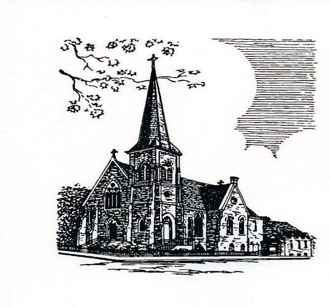 Christ Episcopal Church 409 East High Street Springfield, Ohio 45505  937-323-8651 www.christspringfield.orgAnd our mouth shall proclaim your praise.Glory to the Father, and to the Son, and to the Holy Spirit: Father, Son, and Holy Spirit, one God: Come let us adore him. Amen. Alleluia!Our Father, who art in heaven,
     hallowed be thy Name, 
     thy kingdom come, 
     thy will be done, 
         on earth as it is in heaven. 
Give us this day our daily bread. 
And forgive us our trespasses, 
     as we forgive those 
         who trespass against us. 
And lead us not into temptation, 
     but deliver us from evil. 
For thine is the kingdom, 
     and the power, and the glory, 
     for ever and ever. Amen.THE COLLECT OF THE DAYAlmighty and everlasting God, you have given to us your servants grace, by the confession of a true faith, to acknowledge the glory of the eternal Trinity, and in the power of your divine Majesty to worship the Unity: Keep us steadfast in this faith and worship, and bring us at last to see you in your one and eternal glory, O Father; who with the Son and the Holy Spirit live and reign, one God, for ever and ever. Amen.